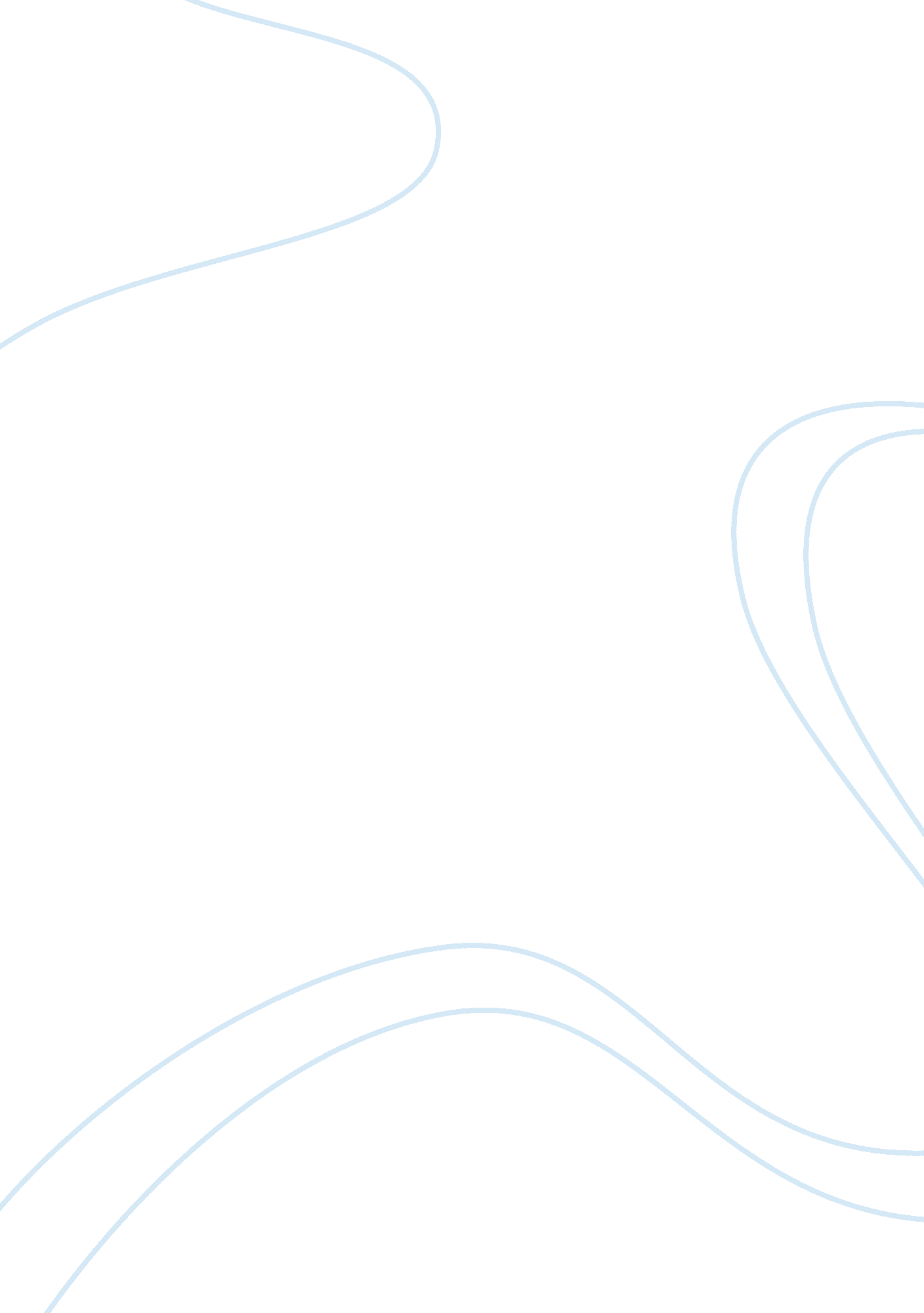 Problems faced by business organizations commerce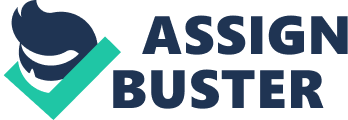 Contents hypertext transfer protocol: //www. asda. jobs/ Each and every individual in the universe are different from each other in footings of physical visual aspect, mentally, psychologically etcaˆ¦for illustration likes and disfavors of the individual are different from each other, so its become hard for any individual to understand other individual and this is the most of import job which is faced by concern organisation. It ‘ s become hard for employer to understand the employee e. g. what they want and how? So its spot hard to coupe up with employee in organisation. one of the most of import challenges for HR director is to under stand the employee, because different employee have different aim to work within the organisation Dessler G ( 2008 ) e. g. some are fall ining the organisation for their ain intent, some wants to work for doing money, some wants to work in favorer of organisation etcaˆ¦ so If the director is able to understand and pull off employee, so organisation can easy accomplish their all ends every bit good as aims really easy and the simple definition of direction is “ To pull off the adult male tact to the full ” so that other constituents of direction are managed it self. -A recent study by merely wellness U. K found that half of workers think their employer has ignored their well-being during the downswing, while 45 per cent said this will do them to look for a new occupation when the economic system recovers. -So my point is you have to see your employees as a assets of organisation and you have to take attention of that other wise you might be lose your valuable assets. BODY PART Presents employer are paying more dressed ore on employee trouble because they know really good that employee is merely like the basic demand of orgenizaton. Now employee are to be considered as a plus of the company, so the direction of the company is ever seek to salvage and promote their employee and they are busing different types of program to promote every bit good as salvage their employees. Dessler G ( 2008 ) Let ‘ S Take THE EXAMPLE OF TESCO ( ex. 1 ) Tesco honor their employees with verifiers Monday, 15 December 2008 A Tesco company introduced the new wages strategy for their employee by offering them portion of 25million of verifiers every bit good as economy. Tesco staff will besides acquire paid vacation its known as “ personal twenty-four hours ” Tesco besides provide a usher for all its employees to assist them pull off their money in the economic crisis. A hypertext transfer protocol: //www. love2reward. co. uk/rewards/feeds/tesco-rewards-employees-with-vouchers-. jsp ( ex. 2 ) Harmonizing toA Business Week ‘ s one-year executive wage study, the CEO of traveller ‘ s group sanfrod good collected $ 7. 5 million in salary and fillips plus $ 223. 2 million for long-run compensation, numbering $ 230. 7 million in 1997. ( ex. 3 ) Harmonizing toA Business Week ‘ s one-year executive wage study, In the same twelvemonth, The CEO of coca Cola company, Roberto goizueta collected entire of $ 111. 8, including one-year wage, fillip and other inducements. ( ex. 4 ) Let ‘ s take the illustration of large retail company of U. K This company ever believes that employee is equal to the plus of company, because they feel “ Our people work hard to present a service that gets our clients speaking. ” This company is utilizing tonss of Benefit program to promote every bit good as actuate their employees. Benefits — — -Competitive rates of wage and public presentation related wagess — — -Employee price reduction — — — Pension etcaˆ¦.. hypertext transfer protocol: //corporate. marksandspencer. com/mscareers/rewards_benefits # heading So now organisation is passing tonss of money for salvaging their valuable assets. Management is utilizing tonss of method to actuate their employee which are as follows Profit-sharing programs in such sort of program there are three types of program. 1 hard currency program: employee received net income portion of the company on a regular interval. 2 The Lincoln inducement system: in such sort of program net income of the company are distributed on the footing of virtue of employee. 3- Deferred profit-sharing programs under such sort of net income sharing program predetermine net income is distributed to the employee under the legal guardian ‘ s supervising Advantages and disadvantages of net income sharing Advantage 1 its improve trueness of employee towards company every bit good as it cut down berries of “ them and us ” 2 employees are delightfully accept the alterations because it increase the net income and cut down the cost. Disadvantage 1 the little figure of portion is given as compared to inducements. 2 workers fell that nevertheless difficult they work it will non hold noticeable consequence on net income, so there for no inducements. ( Robert L. Mathis, John H. Jackson2006 ) ( ex. 5 ) This company is supplying fiscal services Net income Sharing Plans -This program allow company two types of advantages flexibleness and discretion. -If a company do small net income or no net income so no part is required -The part is allocated on the footing compensation -The maximal tax write-off bound is 25 % . ( one-year compensation ) hypertext transfer protocol: //www. raymondjames. com/broch/profsh. htm Employee stock ownership program ( ESOP ) A- the organisation yearly contributes its ain stock or hard currency to be used to buy the stock -t his is handled by the trust which is established for the employee – the yearly bound of this compensation is 15 % – The trust holds the stock in single employee histories and distributes it to employees upon separation from the house if the employee has worked long plenty to gain ownership of the stock. Advantage Advantages of ESOPs Employees -This program helps employee to construct a good squad work. -Employee do non act to pay revenue enhancement until they receive distribution from trust, normally at retirement when their revenue enhancement rate is lower. Advantages of ESOPs ( cont ) The company -A revenue enhancement tax write-off is equal to the just market value of portion. – An income revenue enhancement tax write-off for dividends paid on ESOP-owned stock. The Employee Retirement Income Security Act ( ERISA ) give fdreedem to house for borrowing aginest employees security. – Firms offering ESOP had higher stockholder returns than did those non offering ESOPs . ( Robert L. Mathis, John H. Jackson2006 ) ( ex. 6 ) Starbucks Issues Stock Options to Chinese Employees For the intent of attract and retain local endowment of China, Starbucks has implemented an inducement program called Bean Stock. In such type of program foreign companies are offering stock options to the host state employee. hypertext transfer protocol: //www. chinacsr. com/en/2006/12/21/933-starbucks-issues-stock-options-to-chinese-employees/ ( ex. 7 ) United AirlinesA is utilizing the ESOP program for doing their employee happy This company believes that such sort of program makes the advancement of the company. hypertext transfer protocol: //www. emeraldinsight. com/Insight/viewContentItem. do? contentType= Article & A ; hdAction= lnkhtml & A ; contentId= 865408 ( ex. 8 ) Lets take the illustration of Reliance Retail Ltd ( RRL ) , the entirely owned subordinate of the Mukesh Ambani led Reliance Industries limited This company is utilizing ESOPs program to promote the top and of import high round employees in the Retail concern of Reliance This company believe that ESOPs are fruitful to the employeesA hypertext transfer protocol: //www. finance-trading-times. com/2008/03/reliance-retail-esop-employee-stock. html ( ex. 9 ) White & A ; Case ‘ s strong presence in the taking fiscal centres, his recent study said that most of companies are to be successful in pulling and retaining employees by offering them extra compensation based on equity in the company. A hypertext transfer protocol: //www. whitecase. com/practices/detail. aspx? firmservice= 1a3c96b9-a00b-43b2-8eab-7cf2ff078c70 & A ; contactsddl= Scanlon Plan — Doctrine of cooperation aˆ? No “ us ” and “ them ” attitudes that inhibit employees from developing a sense of ownership in the company. – Identity aˆ? Employees understand the concern ‘ s mission and how it operates in footings of clients, monetary values, and costs. – Competence aˆ? The program depends a high degree of competency from employees at all degrees. – Sharing of benefits expression aˆ? Employees portion in 75 % of the nest eggs ( decrease in Payroll disbursals divided by entire gross revenues ) . ( ex. 10 ) STARBUCKS CORPORATION 2005 Long-run EQUITY INCENTIVE PLAN. this program includes different subdivision on the footing of that the inducement of the worker is decided. hypertext transfer protocol: //contracts. onecle. com/starbucks/equity-incentive-2005-11-15. shtml Derive sharing Plans -In such sort of program all the addition of the company are distributed among the company every bit good as employee -employees ever try to set all attempts for doing high productiveness of company for deriving high net income. ADVANTAGES AND DISADVANTAGES Advantage 1 it improves the public presentation of the company. 2 addition employees awareness and concentrate. 3 addition the felling of ownership and answerability. 4 Promotes morale, pride, and more positive attitudes toward the organisation 5 wagess merely public presentation betterment. Disadvantage its does non related with the net income, if net income are goes down so besides company has to pay addition to the employee. It paid on the footing of group public presentation instead so single. It footing on participative manner of leading. It increases the organisation emphasis. It rewires the squad work instead so single. hypertext transfer protocol: //www. hr-guide. com/data/G442. htm ( ex. 11 ) Addition sharing at Texas Nameplate Company “ We are particularly proud of one plan. Our fiscal gain-sharing plan… where we portion with our employees the money saved from defect-free work… green goodss consequences 2nd to none. Last twelvemonth entirely we were able to portion an extra $ 240, 000 or 10. 78 % of net net incomes among our employees for their defect-free work. 1998 Malcolm Baldrige National Quality Award credence address by Dale Crownover, President and CEO, Texas Nameplate Co. February 4, 1999 hypertext transfer protocol: //www. baldrigeplus. com/Exhibits/Exhibit % 20- % 20Gain % 20share % 20at % 20Texas % 20Nameplate. pdf Annual Bonus Plans that are designed to actuate short-run Performance of directors and are tied to Company profitableness. Increasingly used replacement for virtue wage Not built into base wage Viewed as less of an entitlement than merit wage Less expensive than merit wage over the long tally. . ( Robert L. Mathis, John H. Jackson2006 ) ( ex. 12 ) LET ‘ S TAKE EXAMPLE OF INDIA In India most of the little graduated table concerns are supplying one-year castanetss to their employees one of the largest steel fabricating company ESSAR STEEL of India is utilizing this program for honoring their employee. ( Money intelligence paper of India ) ( ex. 13 ) Bonus strategies of Asda This bounces is provided on the footing of public presentation and net income program aim to run into, while staffs in distribution centres have a fillip program based on cost public presentation. Head-office employees ‘ fillip is based on entire company net incomes. But the status is that employee must be worked for asda for more so 6 months. hypertext transfer protocol: //www. asda. jobs/ ( ex. 14 ) Annual fillip strategy of The one-year Bonus Scheme is for every one who is the member of m & A ; s. the one-year fillip is depend on the public presentation of squad every bit good as company. The new member is besides eligible for one-year fillip, but the company has right to retreat the Scheme. hypertext transfer protocol: //corporate. marksandspencer. com/mscareers/rewards_benefits # heading Merit program -In such type of system personal quality of employees are being rated harmonizing to organisation demands and wage is increased or bouncinesss is given on the footing of virtue rate -This system is used signifier 1950s – Unlike new performance-related wage systems, which focus wagess on the end product of an employee, virtue evaluation examines an employee ‘ s input to the organisation ” for illustration, their attending, adaptability, or aptitude ” the quality or measure of work and on the footing of all the employees are rewarded. ( Robert L. Mathis, John H. Jackson2006 ) ADVANTAGES AND DISADVANTAGES Advantage 1. It does let employer to do a wage of employee on the footing of public presentation. 2. It ‘ s allow employer to distinguish single and company public presentation. 3. On the footing of this system employees get satisfactory wages for carry throughing a undertaking. Disadvantage 1 this program has merely one disadvantages it is subjective. ( ex. 15 ) They believed in acknowledging good endowment and honor them with some great benefits, but they are utilizing competitory wage it means that they are utilizing public presentation every bit good as virtue base program for do their employee happy. hypertext transfer protocol: //careers. next. co. uk/retail/retail_rewards. aspx ( ex. 16 ) Fair Competition provided by DHL DHL is ever assignee their employees on the footing of virtue they ever believe that virtue base compensation is the just compensation program and it helps the company to place the accomplishments and ability degree of each employee. hypertext transfer protocol: //strangelyperfect. tv/293/dhl-core-values-under-threat/ ( ex. 17 ) Let ‘ s take the illustration of AIG group NEW YORK-American International Group Inc. has introduced a new merit-based inducement compensation program for its employees. In this system there are four rank is given on the footing of public presentation. Four phases are as follows. 1. Exceed 10 % – highest wage 2. Followed by 20 % 3. Followed by following 50 % 4. Staying 20 % THE AIG group explains that these ra4ring do our people more accountable. hypertext transfer protocol: //www. businessinsurance. com/article/20100211/NEWS/100219989 ( ex. 18 ) Let ‘ s take the illustration of short term incentive program of TESCO Short Term Incentive Plan 2008 TESCO CORPORATIONA Short TERM INCENTIVE PLAN 2008A A The tesco corporation was introduced short term inducement program ( “ STIP ” ) for motivate employees of tesco, its affiliated with short term ends every bit good as aim of tesco and such sort of inducements are provided on merit footing. The STIP is approved by the board of manager of Tesco. Plan ParametersA For supplying wages to the single employee on the footing of their public presentation STIP considered two major country. Fiscal Aims: Tax return on Capital Employed ( “ ROCE ” ) 1A A Personal Aims: Individual public presentation against established objectivesA The inducement is paid as a per centum of base wage, and the marks and per centum decided by the Board of Directors. A hypertext transfer protocol: //www. techagreements. com/agreement-preview. aspx? num= 432626 & A ; title= Tesco % 20- % 20Short % 20Term % 20Incentive % 20Plan % 202008 ( ex. 19 ) I think that it is the best program to supply compensation to the employee of organisation. and this short term program of tesco was run good and with the aid of this program tesco has increased their efficiency every bit good as profitableness, on the other manus employee got inducement on the footing of virtue. hypertext transfer protocol: //strangelyperfect. tv/293/dhl-core-values-under-threat/ ( ex. 20 ) Let ‘ s take the illustration of Toyota. Toyota was eager to thank its UK staff for their best-ever August public presentation, crushing their German opposite numbers with an 11 % gross revenues addition on the old twelvemonth. Within yearss of having this information, the Managing Director of Toyota Was identify employee, who made a good public presentation and he would have a ‘ thank you ‘ in the following twenty-four hours ‘ s mail. This was an attractive gift billfold incorporating a Marriott inducement award branded particularly for Toyota, giving two darks ‘ deluxe adjustments for two people at any Marriott Hotel in the UK. Toyota besides arranged with Marriott that all major supernumeraries such as breakfast and dinner would be included. Marriott besides set up dedicated toll-free phone reserves figure for easy engagement. So my point is with such sort of award is good because its encourage other employees to do more attempts to accomplish gift signifier employer. hypertext transfer protocol: //www. marriott. com/incentives/incentive-travel-programs. mi Skill-Based or Knowledge-Based Compensation Under such type of plan compensation is decided on the footing of accomplishment and cognition of employees. High accomplishment -knowledge= high compensation Low accomplishment — knowledge= low compensation For illustration, public school instructors revived wage on the footing of their cognition. Bachelor ‘ s degree receive the lowest rate of wage Master ‘ s degree have a higher rate Doctorate receives the highest. Individual Spot Awards Viewed as extremely or reasonably effectual Typically awarded for exceeding public presentation Particular undertakings Exceeding public presentation ( ex. 21 ) Manhattan Plaza PharmacyA – The best portion about the Marriott Incentives is they are really moderately priced. We are located in New York City and many of our employee ‘ s are lower in-between category. And they would ne’er be able to afford a dark at the Marriott or dinner at one of your all right eating houses. By being able to offer these awards, it gave them an chance to pass clip at a luxury hotel without holding to worry about where they would acquire the money from. It besides made them better employees and gave them inducement to desire to travel up in the company and acquire better occupations. Steve Kaufman, President Manhattan Plaza Pharmacy ( ex. 22 ) REAL-LIFE EXAMPLEA When Jane Callanan was appointed as a place of frailty president in human resources at Cambridge, at that clip the it counceltig house was deal with merely 130 employees but after he got place growing rate increased every bit good as Razorfish was forcing 500 employees. Callanan ever try to pass her clip with employee and seek to understand their jobs every bit good as she was ever inquiring them, what they truly thought of their employer, in context of compensation and benefits and she decide to give shine award on the footing of public presentation. hypertext transfer protocol: //www. edwardlowe. org/index. elf? page= sserc & A ; storyid= 0007 & A ; function= story All the above programs are being used by different companies for promote the employees. Among this all programs I think that the virtue program is the best 1 because if the employees are given wage on virtue base so they are paying more concentration on their public presentation every bit good as its addition the competition among the employees. -This sort of program help the organisation to place the concealed abilities every bit good as accomplishment of employees, so each employee are seeking to better their public presentation to go a first on the virtue, as a consequence company public presentation is besides goes up, so its win-win state of affairs for employee every bit good as company. Dessler G ( 2008 ) Some individual is non agree with merit base payment system because they think that it increase the competition within the organisation that might be the ground of struggle between employee. But in my point of position such type of people are negative mind they are non demoing the positive consequence of virtue base program, so “ Think ever positive in life ” . Followings ARE THE FACTORS THAT SHUOLD BE CONSIDERD BY THE MANAGEMENT FOR DECIDING COMPENSATION OF EMPLOYEES. INTERNAL FACTOR These are the factor, which are belonging to organisation. Experience in Field: for supplying compensation to employee direction must seek to see the experience in the field, because experience makes the individual difference. Most of companies are supplying compensation on the footing of experience. Beardwell, Ian ( 2007 ) Degree of Ability: ability of a individual is best manner to specify individual, so direction can utilize ability degree enemy make up one’s minding compensation of employee. Educational Background: instruction plays of import function in today ‘ s organisation. The educated individual makes organisation better and efficient besides, so organisation should conceder educational background for make up one’s minding compensation. Willingness to Work: this is the most of import factor that have to see for make up one’s minding compensation, because if employee do n’t hold willingness towards their work so there is no demand to give them compensation. Decision Making Ability: As an employee you must hold determination doing ability, if employee takes good determination, which is going fruit full for the company, so director has to see this ability besides. Beardwell, Ian ( 2007 ) Problem Solving Ability: in organisation employee have to coup up with tonss of job, so they must hold job work outing ability and director ever seek to see this factor while make up one’s minding compensation. ) Monetary value, A ( 2007 ) Intelligence: this is the most of import accomplishment that has to see at the clip of repairing compensation of employee. EXTERNAL FACTOR These are the factor, which are belonging to out side the organisation. Market Growth Rate: the growing rate of the company in the market should be considered at the clip of make up one’s minding compensation, because it shows the place of the company in the market. Beardwell, Ian ( 2007 ) Degree of Competition: this is the most of import factor that has to see because its affect the profitableness of company from which compensation is paid. Probability of Future Problems: at the clip taking determination sing compensation you have to see the full job that might be accrued in the hereafter. Price, A ( 2007 ) hypertext transfer protocol: //www. allbusiness. com/human-resources/employee-development/570232-1. html -The direction should seek to see all the above factors for the intent of make up one’s minding compensation of employee, because all the above factors helps the direction to place ability every bit good as accomplishment of the employee. -most of the direction is utilizing public presentation assessment method for make up one’s minding compensation of employee. Because public presentation assessment consider the full above factor for place the public presentation of employee. ( ex. 23 ) Lashkar-e-Taiba ‘ s take illustration of conveyance for London The Access and Mobility Team can delegate the public presentation of all the coachs, tubings every bit good as single members of staff for the public presentation assessment on the footing of CCTV camera. hypertext transfer protocol: //www. tfl. gov. uk/corporate/about-tfl/investorrelations/4632. aspx Decision In my point of position employee should be rewarded on the footing of virtue and public presentation, because I believe that “ NO PAIN, NO GAIN ” , it ‘ s a regulation and we ca n’t alter it. The difficult you work you will acquire more wage. And I thin that this system is good for employee because it creates competition within the organisation and with the aid of that each employee wants to be a first as a consequence it increase efficiency every bit good as public presentation of employee, on the other manus company besides increase their profitableness. I think that with the aid of such sort of program employee learn something form the other employee and it guarantee the squad work every bit good as strong relationship among the squad. So, I believe that employee should be awarded on the footing of virtue. REFERANCES Dessler G ( 2008 ) Human Resource Management ( 11th edn ) Prentice Hall, Robert L. Mathis, John H. Jackson ( 2006 ) Human Resource Management ( 6th edn ) , Thomson Learning Beardwell, Ian ( 2007 ) Human Resource Management: A Contemporary Approach, ( 5th edn ) Prentice Hall Monetary value, A ( 2007 ) Human Resource Management, ( 3d edn ) Thomson Learning Sisson, K and Storey, J ( 2000 ) The Realities of Human Resource Management: Pull offing the Employee Relationship Open University Press Jack J. Phillips, Ron D. Stone, Patricia Pulliam Phillips ( 2008 ) , The human resources scorecard: mensurating the return on investing ( 2nd edn ) , butterworth-heinemann. hypertext transfer protocol: //www. asda. jobs/ hypertext transfer protocol: //www. tfl. gov. uk/corporate/about-tfl/investorrelations/4632. aspx hypertext transfer protocol: //www. allbusiness. com/human-resources/employee-development/570232-1. html hypertext transfer protocol: //www. edwardlowe. org/index. elf? page= sserc & A ; storyid= 0007 & A ; function= story hypertext transfer protocol: //www. marriott. com/incentives/incentive-travel-programs. m I hypertext transfer protocol: //strangelyperfect. tv/293/dhl-core-values-under-threat/ hypertext transfer protocol: //www. businessinsurance. com/article/20100211/NEWS/100219989 hypertext transfer protocol: //www. techagreements. com/agreement-preview. aspx? num= 432626 & A ; title= Tesco % 20- % 20Short % 20Term % 20Incentive % 20Plan % 202008 hypertext transfer protocol: //careers. next. co. uk/retail/retail_rewards. aspx hypertext transfer protocol: //contracts. onecle. com/starbucks/equity-incentive-2005-11-15. shtml hypertext transfer protocol: //www. whitecase. com/practices/detail. aspx? firmservice= 1a3c96b9-a00b-43b2-8eab-7cf2ff078c70 & A ; contactsddl= hypertext transfer protocol: //www. hr-guide. com/data/G442. htm hypertext transfer protocol: //corporate. marksandspencer. com/mscareers/rewards_benefits # heading hypertext transfer protocol: //www. baldrigeplus. com/Exhibits/Exhibit % 20- % 20Gain % 20share % 20at % 20Texas % 20Nameplate. pdf hypertext transfer protocol: //www. love2reward. co. uk/rewards/feeds/tesco-rewards-employees-with-vouchers-. jsp hypertext transfer protocol: //www. finance-trading-times. com/2008/03/reliance-retail-esop-employee-stock. html hypertext transfer protocol: //corporate. marksandspencer. com/mscareers/rewards_benefits # heading hypertext transfer protocol: //www. raymondjames. com/broch/profsh. htm hypertext transfer protocol: //www. chinacsr. com/en/2006/12/21/933-starbucks-issues-stock-options-to-chinese-employees/ hypertext transfer protocol: //www. emeraldinsight. com/Insight/viewContentItem. do? contentType= Article & A ; hdAction= lnkhtml & A ; contentId= 865408 hypertext transfer protocol: //www. finance-trading-times. com/2008/03/reliance-retail-esop-employee-stock. html Money intelligence paper of India Business Week diary 